Детям о празднике Всемирный день Красного Креста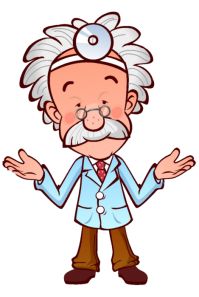 8 мая - Всемирный день Красного КрестаЭтот праздник, который официально называется день Красного Креста и Красного Полумесяца, ежегодно отмечается во всём мире с 1953 года.Красный Крест стал символом общества, которое оказывает помощь жертвам несчастных случаев, эпидемий, стихийных бедствий и войн. Это знак искреннего и бескорыстного служения людям.Международная организация помощи «Красный Крест» была создана по инициативе швейцарского общественного деятеля Анри Дюнана. В 1863 году в Женеве была подписана международная конвенция об особом отношении к жертвам войны — военнопленным, больным и раненым воинам. Символом этого общества стал государственный флаг Швейцарии. Только цвета были изменены на противоположные: не белый крест, а красный и не на красном, а на белом фоне.По примеру Красного Креста мусульманские страны создали организацию милосердия «Красный Полумесяц».В России общество Красного Креста было создано в 1867 году под названием «Общество о попечении раненых и больных воинов», в 1918 году оно было преобразовано в Пролетарский Красный Крест, а в 1925 — образован Союз Обществ Красного Креста и Красного Полумесяца СССР.Сейчас движение Красного Креста и Красного Полумесяца объединяет более 400 млн. человек в 175 странах. Представители этой организации имеют право беспрепятственно проходить на территорию лагерей пленных и беженцев, чтобы, во-первых, лечить людей, а во-вторых, обеспечивать достоверную информацию о людях и условиях их содержания.ЗАДАНИЕ: Написать небольшой рассказ. Если бы вы были создателями общества, то каким бы был ваш флаг? Чтобы он означал? Какие люди бы могли принимать участие в вашем движении? Что можно было бы делать, а что нельзя?  